IntroductionAlthough industrial development had begun to transform the empire at the turn of the century, Russia's economy remained predominantly agricultural. This photograph of a peasant family and horse-drawn cart portrays the traditional forms of transportation and technology that shaped rural life in the country that was the world's largest exporter of grain in 1914.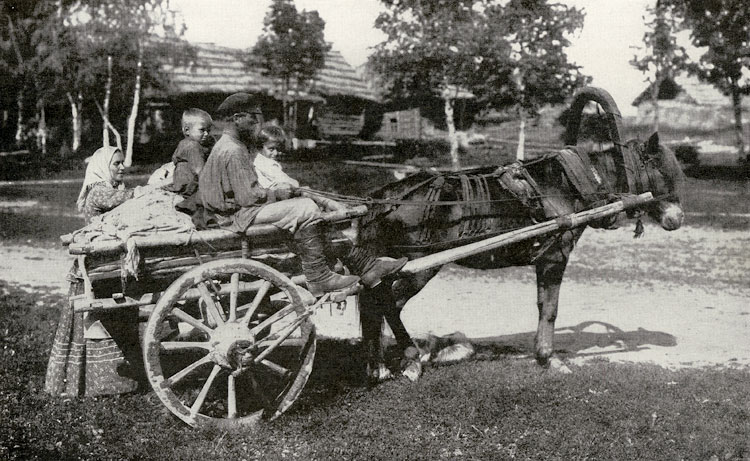 